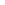 26/1/2019לכבודמר אבי גרובר - ראש עיריית רמת השרון מנכ"לית העירייה – הגברת שירלי פאר יגרמן							נכבדי שאילתה לפי סעיף 36(א) לתוספת השנייה לפקודת העיריות:התבטאויות נגד להט"בים ופעילות ועדת שיוויון וסובלנותרקע:ברמת השרון כחלק מהמו"מ הקואליציוני יזמתי את הקמתה של ועדת השוויון והסובלנות ועמדתי בראשה. אחת ממטרותיה כפי שהוגדרה בישיבתה הראשונה "קידום תחום שוויון בקהילה במטרה להפוך את נושא קבלת האחר לחלק בלתי נפרד מהשיח בעיר ובבתי הספר"הועדה התכנסה לאחר הקמתה פעמיים באפריל ובמאי 2019, פרוטוקוליה הועברו לציבור והיא יזמה ותכננה את שבוע הגאווה ברמת השרון לראשונה בחסות העירייה.בישיבת המועצה מה 2.6.19 דרשתי בהצעה לסדר - תקציב לוועדה, הצעתי הוסרה מסדר היום. באותה ישיבה העלה חבר המועצה צחי שריב הצעה שהתקבלה להחליף אותי כיו"ר הועדה בענבל דדון ולצרף לוועדה את דני לביא.לאחרונה בעקבות הרמת ראש של שר החינוך בהתבטאויות חשוכות כנגד ציבור להט"בים התקיים מפגש תמיכה בעירייה וגינוי לדברי השר, פעילות חד פעמית בבתי ספר ובנוסף השתתפו נערים בעצרת הזדהות עם נוער להט"בי בכיכר רבין.יו"רית מועצת התלמידים של תיכון אלון שהעלתה פוסט וקראה להעמיק את ההסברה לטובת שינוי השיח ופנתה לציבור זכתה לקריאות וגידופים חשוכים. נראה שישנה עוד הרבה עבודה ונדרש שיפור בפעילותנו בעירייה, בחינוך הציבור ובהטמעת ערכי שוויון סובלנות וקבלת האחר.השאלות לראש העיריה: מאז חודש יוני 2019 כמה פעמים ומתי התכנסה ועדת השוויון והסובלנות.מה המלצות ועדת שוויון וסובלנות למניעת הישנות מקרי פגיעה בלהט"בים ברמת השרון ומתי ייושמו.האם יוקצה בתקציב 2020 סכום כספי לפעילות אוטונומית של הועדה כפי שמסתבר שנדרש.בכבוד רבירון גדות, התעוררותנושאים לדיון:דברי פתיחה והיכרות.אפיון הועדה והכנת נייר עמדה לנושאים בהם תטפל הועדהתוכנית לשבוע הגאווה.החלטות:הועדה תקדם יוזמות וייצור תכניות בנושא שוויון וסובלנות בכל התחומים הרלוונטיים. ובשיתוף עם מחלקות/ועדות העירייה השונות בהתאם לצורך.בין האוכלוסיות שיזכו להתייחסות הוועדה בוועדה: נשים, להט"בים, הגיל השלישי, נכים, בעלי מוגבלויות וצרכים מיוחדים.הועדה תעסוק בקידום תחום שוויון בקהילה במטרה להפוך את נושא קבלת האחר לחלק בלתי נפרד מהשיח בעיר ובבתי הספר. הועדה תתמקד בשלושה נושאים עיקריים בכל שנה.       המלצות הועדה לגבי שבוע הגאווה:שבוע הגאווה יכיל מספר פעילויות וייחתם במצעד גאווה.מצעד הגאווה ייערך בין השעות: 11:30-14:00:   11:30 התכנסות   12:30 מצעד	 13:15 הופעה	     14:00 בערך סיום העירייה תיקח חסות על המצעד השנה תוך שיתוף פעולה עם הועדה + מעורבות של העירייה ברמה הצהרתית. (פרסום, דגלול, אבטחה, סדרנות, הגברה וכו')הועדה מבקשת תקציב של 150,000 ₪ לשנה. סכום שבמידה ולא ינוצל יוחזר לקופת העיריה.ירון גדות-יו"רנועה זמברג קרסיק, שרי קמחי, דורון מיכאל,שרון אשל, נטע זיו, נורית מץ